от 8 февраля 2021 г. № 35Об утверждении административного регламента предоставления муниципальной услуги «Признание молодых семей участниками мероприятия по обеспечению жильем молодых семей ведомственной целевой программы «Оказание государственной поддержки гражданам в обеспечении жильем и оплате жилищно-коммунальных услуг» государственной программы Российской Федерации «Обеспечение доступным и комфортным жильем и коммунальными услугами граждан Российской Федерации»В соответствии с Федеральным законом от 06.10.2003 года № 131-ФЗ «Об общих принципах организации местного самоуправления в Российской Федерации», постановлением Правительства Российской Федерации               от 30 декабря 2017 года № 1710 «Об утверждении государственной программы Российской Федерации «Обеспечение доступным и комфортным жильем и коммунальными услугами граждан Российской Федерации», постановлением Правительства Республики Марий Эл от 26 июня 2018 года № 275 «О внесении изменений в некоторые решения Правительства Республики Марий Эл», администрация Оршанского муниципального района Республики Марий Элп о с т а н о в л я е т:1. Утвердить прилагаемый административный регламент предоставления муниципальной услуги «Признание молодых семей участниками мероприятия по обеспечению жильем молодых семей ведомственной целевой программы «Оказание государственной поддержки гражданам в обеспечении жильем и оплате жилищно-коммунальных услуг» государственной программы Российской Федерации «Обеспечение доступным и комфортным жильем и коммунальными услугами граждан Российской Федерации» (далее - Административный регламент).2. Считать утратившими силу постановление администрации Оршанского муниципального района от 16 сентября 2019 г. № 338 г. «Об утверждении Административного регламента предоставления муниципальной услуги «Признание молодых семей участниками основного мероприятия «Обеспечение жильем молодых семей в муниципальном образовании «Оршанский муниципальный район» подпрограммы «Создание условий для обеспечения доступным и комфортным жильем в муниципальном образовании «Оршанский муниципальный район» муниципальной программы «Экономическое развитие в муниципальном образовании «Оршанский муниципальный район».3. Контроль за исполнением настоящего постановления возложить       на первого заместителя главы администрации Оршанского муниципального района Михеева И.П.4. Настоящее постановление подлежит официальному опубликованию и вступает в силу по истечении 10 дней со дня его официального опубликования в районной газете «Вперед».Глава администрации         Оршанского 	муниципального района                                                                    А. ПлотниковУТВЕРЖДЁНпостановлением администрации Оршанского муниципального районаРеспублики Марий Элот 8 февраля 2021 г. № 35Административный регламентпредоставления муниципальной услуги «Признание молодых семей участниками мероприятия по обеспечению жильем молодых семей ведомственной целевой программы «Оказание государственной поддержки гражданам в обеспечении жильем и оплате жилищно-коммунальных услуг» государственной программы Российской Федерации «Обеспечение доступным и комфортным жильем и коммунальными услугами граждан Российской Федерации»1. ОБЩИЕ ПОЛОЖЕНИЯПредмет регулирования административного регламента1.1. Предметом регулирования настоящего Административного регламента предоставления муниципальной услуги «Признание молодых семей участниками мероприятия по обеспечению жильем молодых семей ведомственной целевой программы «Оказание государственной поддержки гражданам в обеспечении жильем и оплате жилищно-коммунальных услуг» государственной программы Российской Федерации «Обеспечение доступным и комфортным жильем и коммунальными услугами граждан Российской Федерации» (далее - административный регламент) являются отношения, возникающие между заявителями и сектором молодежной политики, спорта и туризма отдела культуры, молодежной политики, спорта и туризма администрации Оршанского муниципального района Республики Марий Эл (далее – сектор молодежной политики, спорта и туризма) при предоставлении муниципальной услуги «Признание молодых семей участниками мероприятия по обеспечению жильем молодых семей ведомственной целевой программы «Оказание государственной поддержки гражданам в обеспечении жильем и оплате жилищно-коммунальных услуг» государственной программы Российской Федерации «Обеспечение доступным и комфортным жильем и коммунальными услугами граждан Российской Федерации» (далее - муниципальная услуга).1.2. Административный регламент устанавливает сроки и последовательность административных процедур (действий) при предоставлении муниципальной услуги, а также порядок взаимодействия с заявителями при предоставлении муниципальной услуги, порядок обжалования решений и действий (бездействия) органа, предоставляющего муниципальную услугу, должностных лиц, муниципальных служащих.Круг заявителей1.3. Заявителями на получение муниципальной услуги (далее - заявители) являются физические лица, отвечающие требованиям, установленным пунктом 6 приложения № 1 к особенностям реализации отдельных мероприятий государственной программы Российской Федерации «Обеспечение доступным и комфортным жильем и коммунальными услугами граждан Российской Федерации», утвержденной постановлением Правительства Российской Федерации от 17.12.2010 № 1050, а именно: Участником мероприятия по обеспечению жильем молодых семей ведомственной целевой программы «Оказание государственной поддержки гражданам в обеспечении жильем и оплате жилищно-коммунальных услуг» государственной программы Российской Федерации «Обеспечение доступным и комфортным жильем и коммунальными услугами граждан Российской Федерации» (далее – мероприятие по обеспечению жильем молодых семей) может быть молодая семья, в том числе молодая семья, имеющая одного ребенка и более, где один из супругов не является гражданином Российской Федерации, а также неполная молодая семья, состоящая из одного молодого родителя, являющегося гражданином Российской Федерации, и одного ребенка и более, соответствующие следующим требованиям:- возраст каждого из супругов либо одного родителя в неполной семье на день принятия органом исполнительной власти субъекта Российской Федерации решения о включении молодой семьи - участника мероприятия по обеспечению жильем молодых семей в список претендентов на получение социальной выплаты в планируемом году не превышает 35 лет; - молодая семья признана нуждающейся в жилом помещении. Под нуждающимися в жилых помещениях понимаются молодые семьи, поставленные на учет в качестве нуждающихся в улучшении жилищных условий до 01.03.2005, а также молодые семьи, признанные органами местного самоуправления по месту их постоянного жительства нуждающимися в жилых помещениях после 01.03.2005 по тем же основаниям, которые установлены статьей 51 Жилищного кодекса Российской Федерации для признания граждан нуждающимися в жилых помещениях, предоставляемых по договорам социального найма, вне зависимости от того, поставлены ли они на учет в качестве нуждающихся в жилых помещениях;- наличие у семьи доходов, позволяющих получить кредит, либо иных денежных средств, достаточных для оплаты расчетной (средней) стоимости жилья в части, превышающей размер предоставляемой социальной выплаты. Условием участия в мероприятии по обеспечению жильем молодых семей и предоставления социальной выплаты является согласие совершеннолетних членов молодой семьи на обработку органами местного самоуправления, органами исполнительной власти субъекта Российской Федерации и федеральными органами исполнительной власти персональных данных о членах молодой семьи по форме согласно приложению № 3 к настоящему административному регламенту. 1.4. От имени физических лиц заявление на получение муниципальной услуги могут подавать их уполномоченные ими лица при наличии надлежащим образом оформленных полномочий.Требования к порядку информирования о предоставлении муниципальной услуги1.5. Информацию о порядке предоставления муниципальной услуги можно получить:1.5.1. В секторе молодежной политики, спорта и туризма отдела культуры, молодежной политики, спорта и туризма администрации Оршанского муниципального района посредством:- личного обращения;- письменного обращения, в том числе по электронной почте;- обращения по телефону.1.5.2. На официальном сайте администрации Оршанского муниципального района Республики Марий Эл в информационно-телекоммуникационной сети «Интернет» (далее - официальный сайт).1.5.3. В многофункциональных центрах предоставления государственных и муниципальных услуг (далее - МФЦ).1.5.4. На портале государственных услуг Республики Марий Эл - http://pgu.gov.mari.ru (раздел: Жилищно-коммунальное хозяйство).1.6. Информация о месте нахождения и графике работ органов, предоставляющих муниципальную услугу.Местонахождение сектора молодежной политики, спорта и туризма: 425250, Республика Марий Эл, п. Оршанка, ул. Советская, д. 109.Почтовый адрес: 425250, Республика Марий Эл, п. Оршанка, ул. Советская, д. 109.Электронный адрес для направления обращений: adm_orsh@bk.ru.Телефоны для справок: 8 (83641) 2-31-04Официальный сайт: http://mari-el.gov.ru/orshankaНепосредственное исполнение функций по предоставлению муниципальной услуги осуществляется сектором молодежной политики, спорта и туризма.Режим работы, организация деятельности сектора молодежной политики, спорта и туризма:Понедельник - пятница - 8.00 - 17.00 часов.Время работы в день, непосредственно предшествующий праздничному нерабочему дню, сокращается на один час.Суббота, воскресенье - выходные дни.Обеденный перерыв: с 12.00 до 13.00 часов.Консультации по телефону - в дни и часы работы сектора.Информация о предоставлении муниципальной услуги также размещается на информационных стендах, расположенных в отделе культуры, молодежной политики, спорта и туризма администрации Оршанского муниципального района.1.7. Основными требованиями к информированию получателей являются:- достоверность предоставляемой информации;- четкость в изложении информации;- полнота информации;- наглядность форм предоставляемой информации;- удобство и доступность получения информации;- оперативность предоставления информации.1.8. Режим работы и адреса находящихся на территории Оршанского района обособленных подразделений автономного учреждения Республики Марий Эл «Дирекция МФЦ» опубликован на сайте http://portal.mari.ru/mfc/Pages/otdel.aspx.2. СТАНДАРТ ПРЕДОСТАВЛЕНИЯ МУНИЦИПАЛЬНОЙ УСЛУГИНаименование муниципальной услуги2.1. Наименование муниципальной услуги: «Признание молодых семей участниками мероприятия по обеспечению жильем молодых семей ведомственной целевой программы «Оказание государственной поддержки гражданам в обеспечении жильем и оплате жилищно-коммунальных услуг» государственной программы Российской Федерации «Обеспечение доступным и комфортным жильем и коммунальными услугами граждан Российской Федерации».Наименование структурного подразделения администрации Оршанского муниципального района Республики Марий Эл, предоставляющего муниципальную услугу2.2. Муниципальная услуга предоставляется сектором молодежной политики, спорта и туризма отдела культуры, молодежной политики, спорта и туризма администрации Оршанского муниципального района.Консультирование граждан, прием заявлений и документов для получения муниципальной услуги, а также выдача решений гражданам осуществляются главным специалистом сектора молодежной политики, спорта и туризма отдела культуры, молодежной политики, спорта и туризма администрации Оршанского муниципального района (далее – специалист)2.3. При предоставлении муниципальной услуги взаимодействие сектора с органом, осуществляющим государственную регистрацию прав на недвижимое имущество и сделок с ним, осуществляется в соответствии с Приказом Минэкономразвития России от 23.12.2015 № 968 «Об установлении порядка предоставления сведений, содержащихся в Едином государственном реестре недвижимости, и порядка уведомления заявителей о ходе оказания услуги по предоставлению сведений, содержащихся в Едином государственном реестре недвижимости» (Зарегистрировано в Минюсте России 28.04.2016 N 41955).2.4. Наименования органов и организаций, обращение граждан в которые необходимо для предоставления муниципальной услуги:- домоуправления, товарищество собственников жилья или жилищно-эксплуатационная управляющая компания по месту жительства;- отделения ФГУП «Ростехинвентаризация - Федеральное БТИ»;- кредитные организации;- физические лица, являющиеся членами одной из саморегулируемых организаций оценщиков и застраховавшие свою ответственность в соответствии с требованиями федерального законодательства;- юридические лица, индивидуальные предприниматели.Результат предоставления муниципальной услуги2.5. Результатом предоставления муниципальной услуги являются:- признание молодой семьи участником мероприятия по обеспечению жильем молодых семей и включение ее в число участников мероприятия по обеспечению жильем молодых семей; - отказ в признании молодой семьи участником мероприятия по обеспечению жильем молодых семей.Сроки предоставления муниципальной услуги2.6. Срок рассмотрения и принятия решения о признании молодой семьи участницей подпрограммы составляет 10 календарных дней со дня поступления заявления и документов, предусмотренных подпрограммой, в администрацию района, в том числе по заявлениям, поступившим в электронной форме.2.7. Срок выдачи (направления) документа, являющегося результатом предоставления муниципальной услуги, составляет 5 календарных дней со дня принятия решения.2.8. Решение о признании молодой семьи нуждающейся в жилых помещениях или об отказе в признании молодой семьи нуждающейся в жилых помещениях принимается по результатам рассмотрения заявления о признании молодой семьи нуждающейся в жилых помещениях и иных представленных или полученных по межведомственным запросам документов, не позднее чем через тридцать рабочих дней со дня представления документов. 2.9. Срок рассмотрения заявления и документов о признании молодой семьи как семьи, имеющей доходы, позволяющие получить кредит, либо иные денежные средства для оплаты расчетной (средней) стоимости жилья в части, превышающей размер предоставляемой социальной выплаты, составляет десять календарных дней со дня регистрации заявления.2.10. Срок выдачи (направления) документа, являющегося результатом рассмотрения заявления и документов о признании молодой семьи нуждающейся в жилых помещениях и о признании молодой семьи как семьи, имеющей доходы, позволяющие получить кредит, либо иные денежные средства для оплаты расчетной (средней) стоимости жилья в части, превышающей размер предоставляемой социальной выплаты, составляет три рабочих дня со дня принятия решения.2.11. В исключительных случаях в случае направления запроса, предусмотренного частью 2 статьи 12 Федерального закона от 02.05.2006 N 59-ФЗ "О порядке рассмотрения обращений граждан Российской Федерации", первый заместитель главы администрации Оршанского муниципального района Республики Марий Эл вправе продлить срок рассмотрения обращения не более чем на 30 дней, уведомив о продлении срока его рассмотрения гражданина, направившего обращение.2.11. В случае представления заявителем запроса о предоставлении муниципальной услуги через МФЦ срок принятия решения о признании молодой семьи участницей мероприятия по обеспечению жильем молодых семей ведомственной целевой программы «Оказание государственной поддержки гражданам в обеспечении жильем и оплате жилищно-коммунальных услуг» государственной программы Российской Федерации «Обеспечение доступным и комфортным жильем и коммунальными услугами граждан Российской Федерации» исчисляется со дня передачи МФЦ такого заявления в администрацию района.Перечень нормативных актов, регулирующих отношения, возникающие в связи с предоставлением муниципальной услуги2.12. Перечень нормативных правовых актов, регулирующих предоставление муниципальной услуги (с указанием их реквизитов и источников официального опубликования), размещается на официальном сайте, на Портале государственных услуг (функций) Республики Марий Эл и на Едином портале государственных и муниципальных услуг (функций).Исчерпывающий перечень документов, необходимых для предоставления муниципальной услуги2.13. Для участия в подпрограмме в целях использования социальной выплаты в соответствии с подпунктами «а» - «д» пункта 2 Правил предоставления молодым семьям социальных выплат на приобретение (строительство) жилья и их использования (Приложение № 1 к основному мероприятию «Обеспечение жильем молодых семей» государственной программы Российской Федерации «Обеспечение доступным и комфортным жильем и коммунальными услугами граждан Российской Федерации», утвержденных Постановлением Правительства Российской Федерации от 30.12.2017 № 1710 (далее - Правила), заявитель представляет самостоятельно в сектор молодежной политики, спорта и туризма либо в МФЦ следующие документы:а) заявление по форме согласно приложению №2 к Правилам в двух экземплярах (один экземпляр возвращается получателю муниципальной услуги с указанием даты принятия заявления и приложенных к нему документов);б) копии документов, удостоверяющих личность каждого члена семьи;в) копия свидетельства о браке (на неполную семью не распространяется);г) документ, подтверждающий признание молодой семьи нуждающейся в жилых помещениях;д) документы, подтверждающие признание молодой семьи как семьи, имеющей доходы, позволяющие получить кредит, либо иные денежные средства для оплаты расчетной (средней) стоимости жилья в части, превышающей размер предоставляемой социальной выплаты.2.14.1. Для получения документа о признании молодой семьи нуждающейся в жилых помещениях, заявитель представляет самостоятельно в сектор молодежной политики, спорта и туризма либо в МФЦ следующие документы:заявление по форме согласно приложению № 4 к настоящему административному регламенту;копии документов, удостоверяющих личность каждого члена семьи;копия свидетельства о браке (на неполную семью не распространяется);копия поквартирной карточки (для частного дома - копия домовой книги и сведения об общей площади дома) (при смене места жительства члены молодой семьи предоставляют копии поквартирных карточек со всех адресов, зарегистрированных по месту жительства за последние 5 лет);копия финансового лицевого счета (для частного дома не предоставляется);справка из органов технической инвентаризации о наличии жилья в собственности или осуществлении сделок по его отчуждению на всех членов молодой семьи, в том числе на детей до 2000 года рождения (если члены молодой семьи проживали за пределами Оршанского муниципального района, то представляется дополнительно аналогичная справка с прежнего места жительства, в том числе из других регионов России и других муниципальных образований Республики Марий Эл. При смене фамилии данные сведения представляются на предыдущую и настоящую фамилии с приложением документа, подтверждающего данный факт);копии правоустанавливающих документов на занимаемое жилое помещение, в том числе на жилые помещения, занимаемые членами молодой семьи за последние 5 лет до даты подачи заявления, права на которые не зарегистрированы в Едином государственном реестре прав на недвижимое имущество и сделок с ним (договор передачи жилого помещения в собственность гражданам, договор купли-продажи, договор мены, ордер, договор дарения, свидетельство о праве на наследство и другие правоустанавливающие документы).согласие совершеннолетних членов молодой семьи на обработку органами местного самоуправления, органами исполнительной власти субъекта Российской Федерации и федеральными органами исполнительной власти персональных данных о членах молодой семьи по форме согласно приложению № 3 к настоящему административному регламенту.Дополнительно к перечисленным документам заявитель вправе представить по собственной инициативе в сектор молодежной политики, спорта и туризма либо в МФЦ справки из органов государственной регистрации прав на недвижимое имущество и сделок с ним о наличии или отсутствии у заявителя и членов его семьи жилых помещений на праве собственности, копии свидетельств о регистрации прав собственности на жилое помещение, занимаемое молодой семьей.2.14.2. Для получения документа о признании молодой семьи как семьи, имеющей доходы, позволяющие получить кредит, либо иные денежные средства для оплаты расчетной (средней) стоимости жилья в части, превышающей размер предоставляемой социальной выплаты, заявитель представляет самостоятельно заявление (приложение № 4) и один из перечисленных документов или несколько из них в администрацию района либо в многофункциональный центр предоставления государственных и муниципальных услуг:документ, подтверждающий возможность получить ипотечный кредит в кредитной организации с расчетом максимального размера кредита или займа на приобретение (строительство) жилья;документ, подтверждающий наличие собственных денежных средств на лицевых счетах в кредитных организациях;документ, подтверждающий наличие в собственности членов молодой семьи недвижимого имущества, транспортных средств и земельных участков с оценкой данного имущества уполномоченными на это организациями;гарантийное письмо-обязательство организации, в которой работает член молодой семьи, желающий получить социальную выплату, о размере предоставляемых организацией средств на покупку жилья или строительство индивидуального жилого дома;справки о величине месячного дохода супругов за последние 6 месяцев с места работы или из налогового органа за год и (или) сведения о суммах начисленных гражданам пенсий и пособий, выдаваемых органами социальной защиты населения за год, на основании которых рассчитывается максимальный размер кредита или займа на приобретение (строительство) жилья;документы, подтверждающие наличие неиспользованного материнского капитала.2.15. Для участия в основном мероприятии в целях использования социальной выплаты в соответствии с подпунктом «е» пункта 2 Правил заявителем представляются самостоятельно в администрацию района  либо в МФЦ следующие документы:а) заявление по форме согласно приложению № 2 к Правилам в двух экземплярах (один экземпляр возвращается заявителю с указанием даты принятия заявления и приложенных к нему документов);б) копии документов, удостоверяющих личность каждого члена семьи;в) копия свидетельства о браке (на неполную семью не распространяется);г) копия свидетельства о государственной регистрации права собственности на жилое помещение (жилой дом), приобретенное (построенное) с использованием средств ипотечного жилищного кредита (займа), либо договор строительного подряда или иные документы, подтверждающие расходы по строительству жилого дома (далее - документы на строительство), - при незавершенном строительстве жилого дома;д) документ, подтверждающий, что молодая семья была признана нуждающейся в жилом помещении в соответствии с пунктом 7 Правил на момент заключения кредитного договора (договора займа), указанного в подпункте "д" настоящего пункта;е) справка кредитора (заимодавца) о сумме остатка основного долга и сумме задолженности по выплате процентов за пользование ипотечным жилищным кредитом (займом).2.16. Копии документов, указанных в пунктах 2.14 - 2.15 Административного регламента, представляются с предъявлением оригиналов или заверенные надлежащим образом в случае, если на момент сдачи документов заявитель не может предъявить оригиналы указанных документов.2.17. Представители при подаче заявления и документов должны предъявлять также:паспорт либо иной документ, удостоверяющий личность;доверенность, оформленную в соответствии с действующим законодательством, подтверждающую наличие у представителя прав действовать от лица заявителя и определяющую условия и границы реализации права на получение муниципальной услуги.2.18. Документы, указанные в пунктах 2.14 - 2.15, могут быть представлены заявителем в форме электронных документов в порядке, установленном постановлением Правительства Российской Федерации от 07.07.2011 № 553 «О порядке оформления и представления заявлений и иных документов, необходимых для предоставления государственных и (или) муниципальных услуг, в форме электронных документов».Заявитель несет ответственность за достоверность представляемых им документов и сведений в соответствии с законодательством Российской Федерации.2.19. Администрация района и МФЦ не вправе требовать от заявителя:- представления иных документов, не предусмотренных пунктами 2.14 - 2.15 Административного регламента, информации или осуществления действий, представление или осуществление которых не предусмотрено нормативными правовыми актами, регулирующими отношения, возникающие в связи с предоставлением муниципальной услуги.- представления документов и информации, которые находятся в распоряжении органов, предоставляющих муниципальную услугу, государственных органов, органов местного самоуправления и организаций, в соответствии с нормативными правовыми актами Российской Федерации, нормативными правовыми актами Республики Марий Эл, муниципальными правовыми актами, за исключением документов, включенных в указанных в части 6 статьи 7».- осуществления действий, в том числе согласований, необходимых для получения муниципальной услуги, связанных с обращением в иные государственные органы, органы местного самоуправления, организации, за исключением получения услуг, которые являются необходимыми и обязательными для предоставления муниципальных услуг в Оршанском муниципальном районе, утверждаемых решением Собрания депутатов Оршанского муниципального района.Исчерпывающий перечень оснований для отказа в приемедокументов, необходимых для предоставлениямуниципальной услуги2.20. Основанием для отказа в приеме документов, необходимых для предоставления муниципальной услуги, является обращение с заявлением неправомочного лица.Исчерпывающий перечень оснований для приостановленияили отказа в предоставлении муниципальной услуги2.21. Основания для приостановления в предоставлении муниципальной услуги отсутствуют.2.22. Основания для отказа в предоставлении муниципальной услуги:местом жительства заявителя либо членов семьи заявителя не является Оршанский муниципальный район Республики Марий Эл;представителем не представлена оформленная в установленном порядке доверенность на осуществление соответствующих действий;истечение срока реализации мероприятия по обеспечению жильем молодых семей;несоответствие молодой семьи требованиям, установленным пунктом 1.3 настоящего административного регламента;непредставление или представление в неполном объеме документов, указанных в пунктах 2.13 или 2.14 настоящего административного регламента;недостоверность сведений, содержащихся в представленных документах;ранее реализованное право на улучшение жилищных условий с использованием социальной выплаты или иной формы государственной поддержки за счет средств федерального бюджета, за исключением средств (части средств) материнского (семейного) капитала.Перечень услуг, которые являются необходимымии обязательными для предоставления муниципальной услуги,в том числе сведения о документе (документах), выдаваемом(выдаваемых) организациями, участвующимив предоставлении муниципальной услуги2.23. Услугами, которые являются необходимыми и обязательными для предоставления муниципальной услуги, являются:представление копии поквартирной карточки (домовой книги);представление копии финансового лицевого счета;оформление и выдача справки о наличии или отсутствии жилья в собственности.Оформление и выдача документа, подтверждающего признание молодой семьи как семьи, имеющей доходы, позволяющие получить кредит, либо иные денежные средства для оплаты расчетной (средней) стоимости жилья в части, превышающей размер предоставляемой социальной выплаты, подтверждаются молодой семьей одним из следующих документов или несколькими из них:оформление и выдача документа, подтверждающего возможность получить ипотечный кредит в кредитной организации с расчетом максимального размера кредита или займа на приобретение (строительство) жилья;оформление и выдача документа о наличии собственных денежных средств на лицевых счетах;оформление и выдача документа, подтверждающего наличие в собственности членов молодой семьи недвижимого имущества и транспортных средств с оценкой данного имущества уполномоченными на это организациями;оформление и выдача гарантийного письма-обязательства организации, в которой работает член молодой семьи, желающей получить социальную выплату, о размере предоставляемых организацией средств на покупку жилья или строительство индивидуального жилого дома;оформление и выдача справки о величине месячного дохода супругов за последние шесть месяцев с места работы или из налогового органа за год и (или) сведения о суммах начисленных супругам за год пенсий и пособий, выдаваемых уполномоченными организациями, на основании которых рассчитывается максимальный размер кредита (займа) на приобретение (строительство) жилья;оформление и выдача документов, подтверждающих наличие неиспользованного материнского капитала.Размер платы, взимаемой с заявителя при предоставлении муниципальной услуги2.24. Плата с заявителя за предоставление муниципальной услуги не взимается.Максимальный срок ожидания в очереди при подаче запроса о предоставлении муниципальной услуги и при получении результата предоставления муниципальной услуги2.25. Срок ожидания заявителя в очереди при подаче запроса о предоставлении муниципальной услуги (документов, предусмотренных для получения муниципальной услуги) не должен превышать пятнадцать минут.2.26. Срок ожидания в очереди заявителя при получении результата предоставления муниципальной услуги не должен превышать пятнадцать минут.Срок и порядок регистрации запроса заявителя о предоставлении муниципальной услуги2.27. Запрос заявителя о предоставлении муниципальной услуги, в том числе поступивший из МФЦ предоставления государственных и муниципальных услуг, подлежит регистрации в течение трех дней с момента поступления в администрацию Оршанского муниципального района.2.28. В случае поступления запроса в день, предшествующий нерабочим праздничным или выходным дням, регистрация производится в ближайший рабочий день, следующий за праздничным или выходным днями.Требования к помещениям, в которых предоставляется муниципальная услуга, к месту ожидания, местам для заполнения запросов о предоставлении муниципальной услуги, информационным стендам с образцами заполнения и перечнем документов, необходимых для предоставления муниципальной услуги2.29. На территории, прилегающей к месторасположению сектора молодежной политики, спорта и туризма оборудуются места для парковки автотранспортных средств. Доступ получателя к парковочным местам является бесплатным.2.30. Центральный вход в здание администрации района для предоставления муниципальной услуги оборудуется расширенным проходом, позволяющим обеспечить беспрепятственный доступ инвалидов, включая инвалидов, использующих кресла-коляски.2.31. Здание, в котором располагается администрации района, оборудуется вывеской (табличкой), содержащей информацию о полном его наименовании, месте нахождения, режиме работы.2.32. Прием заявителей осуществляется в кабинете № 23 и в МФЦ.2.33. В местах предоставления муниципальной услуги на видном месте размещаются схемы расположения средств пожаротушения и путей эвакуации посетителей и работников.2.34. Места предоставления муниципальной услуги оборудуются:информационными стендами;средствами электронной техники;стульями и столами для возможности оформления документов;средствами пожаротушения и оповещения о возникновении чрезвычайной ситуации;системой охраны.2.35. Рабочее место сотрудников должно быть оборудовано необходимой мебелью, телефонной связью, компьютерной и оргтехникой.2.36. В здании, в котором располагается орган, предоставляющий муниципальную услугу, должно быть предусмотрено оборудование доступных мест общественного пользования (туалета), места ожидания в очереди на предоставление или получение документов оборудуются стульями (кресельными секциями, скамьями). Места ожидания должны соответствовать комфортным условиям для заявителей и оптимальным условиям работы специалистов. Количество мест ожидания определяется исходя из фактической нагрузки и возможностей для размещения в здании, но не может составлять менее 3 мест.2.37. На информационном стенде, расположенном в помещении администрации района в хорошо просматриваемом месте, а также на официальном сайте администрации района в информационно-телекоммуникационной сети «Интернет» (http://mari-el.gov.ru/orshanka, раздел «Молодежная политика») размещается следующая информация:извлечения из нормативных правовых актов, содержащих нормы, регулирующие деятельность по предоставлению муниципальной услуги;текст Административного регламента (полная версия - на Интернет-сайте администрации, извлечения - на информационном стенде);перечень документов, необходимых для предоставления муниципальной услуги, и требования, предъявляемые к этим документам;месторасположение, режим работы, номера телефонов, адреса Интернет-сайтов, организаций, в которых получатели муниципальной услуги могут получить документы, необходимые для предоставления муниципальной услуги;режим приема получателей муниципальной услуги;таблица сроков предоставления муниципальной услуги в целом и максимальных сроков выполнения отдельных административных процедур;основания отказа в предоставлении муниципальной услуги;порядок информирования о ходе предоставления муниципальной услуги;порядок получения консультаций;порядок обжалования решений, действий или бездействия сотрудников администрации, предоставляющих муниципальную услугу.Показатели доступности и качества муниципальной услуги2.38. Показателями доступности муниципальной услуги являются:открытый доступ для заявителей к информации о порядке и сроках предоставления муниципальной услуги, порядке обжалования действий (бездействия) администрации района, его сотрудников, ответственных за предоставление муниципальной услуги, а также обжалование решения в досудебном (внесудебном) порядке в соответствии с действующим законодательством;возможность получения муниципальной услуги МФЦ;возможность получения информации о ходе предоставления муниципальной услуги, в том числе с использованием информационно-коммуникационных технологий.2.39. Показателями качества муниципальной услуги являются:соблюдение требований Административного регламента к порядку предоставления муниципальной услуги;отсутствие обоснованных жалоб заявителей на действия (бездействие) администрации района, а также его должностных лиц, а также решения, осуществляемые (принятые) в ходе предоставления муниципальной услуги.2.40. При предоставлении муниципальной услуги заявитель взаимодействует с одним должностным лицом администрации района, при этом продолжительность взаимодействия не должна превышать 10 минут, количество взаимодействий - трех раз.Иные требования, в том числе учитывающие особенности предоставления муниципальной услуги в многофункциональных центрах предоставления государственных и муниципальных услуг и особенности предоставления муниципальной услуги в электронной форме2.41. Предоставление муниципальной услуги может осуществляться в многофункциональных центрах предоставления государственных и муниципальных услуг.2.42. Обращение за получением муниципальной услуги, а также предоставление муниципальной услуги могут осуществляться с учетом электронных документов, подписанных электронной подписью (с использованием в том числе универсальной электронной карты) в соответствии с требованиями Федерального закона от 06.04.2011 № 63-ФЗ «Об электронной подписи" и требованиями Федерального закона от 27.07.2010 № 210-ФЗ "Об организации предоставления государственных и муниципальных услуг". Электронные документы, подписанные электронной подписью (с использованием в том числе универсальной электронной карты), признаются равнозначными документам, подписанным собственноручной подписью и представленным на бумажном носителе.2.43. Обеспечение возможности получения заявителями информации о предоставляемой муниципальной услуге, форм заявлений и иных документов, необходимых для получения муниципальной услуги, в электронном виде на официальном сайте администрации района (http://mari-el.gov.ru/orshanka, раздел "Молодежная политика"), портале государственных услуг Республики Марий Эл - http://pgu.gov.mari.ru/ (раздел: Жилищно-коммунальное хозяйство).3. СОСТАВ, ПОСЛЕДОВАТЕЛЬНОСТЬ И СРОКИ ВЫПОЛНЕНИЯ АДМИНИСТРАТИВНЫХ  ПРОЦЕДУР, ТРЕБОВАНИЙ К ПОРЯДКУ ИХ ВЫПОЛНЕНИЯ, В ТОМ ЧИСЛЕ ОСОБЕННОСТЕЙ ВЫПОЛНЕНИЯ АДМИНИСТРАТИВНЫХ ПРОЦЕДУР В ЭЛЕКТРОННОЙ ФОРМЕ.3.1. Предоставление муниципальной услуги включает в себя следующие административные процедуры:прием заявления о предоставлении муниципальной услуги и регистрация заявления.рассмотрение заявления и проведение проверки представленных документов специалистом сектора молодежной политики, спорта и туризма.формирование и направление межведомственных запросов в органы (организации), участвующие в предоставлении муниципальной услуги.проведение заседания Координационного совета по реализации программ обеспечения жильем молодых семей (состав Координационного совета утверждается постановлением администрации Оршанского муниципального района Республики Марий Эл (далее - Совет), принятие Советом решения по результатам рассмотрения заявления (оформляется в форме протокола).формирование специалистом отдела образования ответа и направление ответа заявителю.3.2. Блок-схема исполнения муниципальной услуги приводится в приложении № 1 к настоящему Административному регламенту.Прием заявления о предоставлении муниципальной услуги и регистрация заявления3.3. Основанием для начала административной процедуры является обращение заявителя в сектор молодежной политики, спорта и туризма.3.4. При личном обращении заявителя с письменным заявлением и документами, предусмотренными перечнем документов, указанным в пунктах 2.14 - 2.15 настоящего Административного регламента, вместе с заявлением и другими документами физическое лицо предъявляет специалисту документ, удостоверяющий его личность, а представитель физического лица, кроме того, документ, подтверждающий его полномочия.3.5. Специалист:устанавливает содержание обращения и личность заявителя, в том числе проверяет документ, удостоверяющий личность.проверяет полномочия представителя заявителя действовать от имени заявителя.проверяет наличие всех документов, предусмотренных пунктами 2.14 или 2.15 настоящего Административного регламента.проверяет соответствие представленных документов установленным требованиям, удостоверяясь, что:фамилии, имена и отчества (последнее - при наличии) физических лиц, адреса их мест жительства написаны полностью;в документах нет подчисток, приписок, зачеркнутых слов и иных не оговоренных в них исправлений;документы не исполнены карандашом;документы не имеют серьезных повреждений, наличие которых не позволяет однозначно истолковать их содержание.сличает представленные экземпляры оригиналов и копий документов. При установлении фактов отсутствия необходимых документов, несоответствия представленных документов требованиям, указанным в настоящем Административном регламенте, специалист уведомляет заявителя о наличии препятствий для предоставления муниципальной услуги, объясняет заявителю содержание выявленных недостатков в представленных документах и предлагает принять меры по их устранению.направляет заявление в сектор молодежной политики, спорта и туризма для регистрации. Срок регистрации составляет три рабочих дня с момента поступления заявления в сектор молодежной политики, спорта и туризма.3.6. Результатом административной процедуры является регистрация заявления.Рассмотрение заявления первым заместителем главы администрации и доведение заявления до специалиста сектора молодежной политики, спорта и туризма3.7. Основаниями для начала административной процедуры являются регистрация заявления, представленного в письменной форме или в электронной форме, и представление указанных документов на рассмотрение первому заместителю главы администрации.3.8. Принятое заявление и документы рассматриваются первым заместителем главы администрации либо лицом, исполняющим его обязанности.3.9. По результатам рассмотрения заявления первый заместитель главы администрации Оршанского муниципального района (лицо, исполняющее его обязанности) налагает резолюцию на заявлении или в карточке поручения.3.10. Заявление о предоставлении муниципальной услуги и документы, представленные заявителем и имеющие резолюцию первого заместителя главы администрации передаются специалисту сектора молодежной политики, спорта и туризма.3.11. Срок рассмотрения заявления первым заместителем главы администрации и доведение заявления до специалиста сектора молодежной политики, спорта и туризма составляет не более двух рабочих дней.3.13. Результатом административной процедуры является поступление заявления и приложенных к нему документов специалисту сектора молодежной политики, спорта и туризма.Рассмотрение заявления и представленных документовспециалистом сектора молодежной политики, спорта и туризма3.14. Начало исполнения административной процедуры определяется моментом получения специалистом заявления с прилагаемым пакетом документов.3.15. При поступлении заявления и документов по электронным каналам связи, в том числе с использованием портала государственных услуг Республики Марий Эл, специалист обязан проинформировать заявителя о поступлении документов путем направления сообщения по электронной почте на адрес заявителя с указанием своей должности, Ф.И.О., номера кабинета и контактного телефона.3.16. Специалист после поступления ему документов проводит проверку представленных документов на соответствие состава представленных документов требованиям пунктов 2.14 или 2.15 настоящего Административного регламента в течение трех рабочих дней.3.17. Результатом административной процедуры является проверка представленных документов на соответствие установленному настоящим Административным регламентом составу документов.Формирование и направление межведомственных запросов в органы (организации), участвующие в предоставлении муниципальной услуги3.18. Основанием начала административной процедуры является заключение специалиста о соответствии представленных заявителем заявления и документов на соответствие установленному Административным регламентом составу документов.3.19. Специалист направляет межведомственные запросы (в том числе в электронной форме) в Управление Федеральной службы государственной регистрации, кадастра и картографии по Республике Марий Эл о выдаче:сведений о содержании правоустанавливающих документов;сведений о правах отдельного лица на имеющиеся или имевшиеся у него объектов недвижимости;сведений о переходе прав на объекты недвижимости.Межведомственные запросы направляются в течение трех дней после проведения проверки представленных документов на соответствие состава представленных документов требованиям пунктов 2.14 или 2.15 настоящего Административного регламента.3.20. Межведомственный запрос подписывается первым заместителем главы администрации (в электронной форме - электронной цифровой подписью).3.21. Результатом административной процедуры является получение специалистом сектора документов, указанных в пункте 3.18 настоящего Административного регламента.Проведение заседания Совета3.22. Основанием для начала административной процедуры является окончание проведенной проверки поступивших документов специалистом сектора молодежной политики, спорта и туризма.3.23. Назначается заседание Совета.3.24. По результатам рассмотрения поступивших заявлений Совета принимает одно из решений:3.24.1. О признании молодой семьи нуждающейся в жилых помещениях для целей участия в подпрограмме.3.24.2. Об отказе в признании молодой семьи нуждающейся в улучшении в жилых помещениях для целей участия в подпрограмме.Решения, указанные в пунктах 3.24.1 и 3.24.2 настоящего Административного регламента, принимаются в течение 30 рабочих дней.3.24.3. О признании у молодой семьи достаточных доходов либо иных денежных средств для оплаты расчетной (средней) стоимости жилья в части, превышающей размер предоставляемой социальной выплаты для участия в подпрограмме.3.24.4. Об отказе в признании у молодой семьи достаточных доходов либо иных денежных средств для оплаты расчетной (средней) стоимости жилья в части, превышающей размер предоставляемой социальной выплаты для участия в подпрограмме.Решения, указанные в пунктах 3.24.3 и 3.24.4 настоящего Административного регламента, принимаются в течение 10 календарных дней.3.24.5. О признании молодой семьи участницей основного мероприятия и включении в число участниц основного мероприятия;3.24.6. Об отказе в признании молодой семьи участницей основного мероприятия.Решения, указанные в пунктах 3.24.5 и 3.24.6 настоящего Административного регламента, принимаются в течение 10 календарных дней.3.25. Решения Совета оформляются протоколом, который формируется уполномоченным должностным лицом отдела образования, ответственного за рассмотрение заявлений о предоставлении муниципальной услуги и представляется на утверждение первому заместителю главы администрации в течение трех рабочих дней после проведения комиссии.3.26. Результатом административной процедуры является утверждение первым заместителем главы администрации протокола заседания Совета.Формирование специалистом сектора молодежной политики, спорта и туризма ответа и направление ответа заявителю3.27. Основанием для начала административной процедуры является утверждение первым заместителем главы администрации протокола заседания Совета.3.28. Специалист на основании решения Совета готовит ответ заявителю.3.29. Сформированный ответ передается специалистом сектора молодежной политики, спорта и туризма для регистрации исходящего ответа с последующей отправкой ответа заявителю.3.30. Ответ направляется заявителю в течение пяти календарных дней после рассмотрении заявления на комиссии.3.31. Результат выполнения административной процедуры предоставления муниципальной услуги фиксируется в журнале учета обращений граждан администрации Оршанского муниципального района.Содержание и максимальные сроки административных действий по предоставлению муниципальной услуги3.32. Содержание и максимальный срок административных действий по предоставлению муниципальной услуги:4. ФОРМЫ КОНТРОЛЯ ЗА ПРЕДОСТАВЛЕНИЕМ МУНИЦИПАЛЬНОЙ УСЛУГИ.Порядок осуществления текущего контроля за соблюдением и исполнением работниками положений регламента и иных нормативных правовых актов, устанавливающих требования к предоставлению муниципальной услуги, а также принятием ими решений4.1. Текущий контроль над соблюдением последовательности действий, определенных административными процедурами по предоставлению муниципальной услуги специалистом сектора молодежной политики, спорта и туризма, осуществляется первым заместителем главы администрации.4.2. Специалист сектора молодежной политики, спорта и туризма несет ответственность за действия (бездействие), осуществляемые (принятые) в ходе исполнения услуги.4.3. Текущий контроль осуществляется путем проведения первым заместителем главы администрации проверок соблюдения и исполнения специалистом сектора молодежной политики, спорта и туризма положений данного Административного регламента, иных нормативных правовых актов Российской Федерации, нормативных правовых актов субъекта Российской Федерации и правовых актов органов местного самоуправления при совершении им действий в ходе исполнения муниципальной услуги.Периодичность осуществления текущего контроля устанавливается первым заместителем главы администрации.Порядок и периодичность осуществления плановых и внеплановых проверок полноты и качества предоставления муниципальной услуги, в том числе порядок и формы контроля за полнотой и качеством предоставления муниципальной услуги4.4. Контроль полноты и качества предоставления муниципальной услуги включает в себя проведение плановых и внеплановых проверок полноты и качества предоставления муниципальной услуги, выявление и устранение нарушений прав заявителей, рассмотрение, принятие решений и подготовку ответов на жалобы заявителей, содержащих требования о восстановлении или защите нарушенных прав или законных интересов заявителей отделом образования, специалистами при получении данным заявителем муниципальной услуги (далее - жалоба).Внеплановые проверки полноты и качества предоставления муниципальной услуги проводятся в случаях наличия информации о несоблюдении или неисполнении сотрудниками положений настоящего Административного регламента и иных нормативных правовых актов, устанавливающих требования к предоставлению муниципальной услуги, а также о незаконности применяемых мер, несоблюдении соответствия применяемых мер совершенным нарушениям, несоблюдении прав проверяемых заявителей, совершении противоправных действий.4.5. Проверка предоставления муниципальной услуги проводится на основании распоряжения администрации Оршанского муниципального района, в котором указываются предмет и срок ее проведения, уполномоченные на ее проведение работники администрации района и сектора молодежной политики, спорта и туризма отдела культуры, молодежной политики, спорта и туризма администрации Оршанского муниципального района Республики Марий Эл. По результатам проверки предоставления муниципальной услуги непосредственно после ее завершения составляется акт проверки с отражением фактов и обстоятельств, выявленных в рамках предмета проверки. В отношении виновных должностных лиц сектора молодежной политики, спорта и туризма отдела культуры, молодежной политики, спорта и туризма применяются меры ответственности, предусмотренные федеральными законами.Ответственность должностных лиц сектора молодежной политики, спорта и туризма за решения и действия (бездействие), принимаемые (осуществляемые) ими в ходе предоставления муниципальной услуги4.6. Ответственные должностные лица и специалисты сектора молодежной политики, спорта и туризма, указанные в настоящем Административном регламенте, несут персональную ответственность за решения и действия (бездействие), принимаемые (осуществляемые) в ходе предоставления муниципальной услуги.Персональная ответственность специалистов закрепляется в их должностных инструкциях в соответствии с требованиями законодательства.5. ДОСУДЕБНОЕ (ВНЕСУДЕБНОЕ) ОБЖАЛОВАНИЕ ПОЛУЧАТЕЛЕМ МУНИЦИПАЛЬНОЙ УСЛУГИ РЕШЕНИЙ И ДЕЙСТВИЙ (БЕЗДЕЙСТВИЯ) АДМИНИСТРАЦИИ РАЙОНА, ПРЕДОСТАВЛЯЮЩЕГО МУНИЦИПАЛЬНУЮ УСЛУГУ, ДОЛЖНОСТНОГО ЛИЦА ОТДЕЛА ОБРАЗОВАНИЯ И СПЕЦИАЛИСТОВ, ПРЕДОСТАВЛЯЮЩИХ МУНИЦИПАЛЬНУЮ УСЛУГУ.5.1. Получатель муниципальной услуги вправе обжаловать решения и действия (бездействие) сектора молодежной политики, спорта и туризма отдела культуры, молодежной политики, спорта и туризма предоставляющего муниципальную услугу, сотрудника сектора молодежной политики, спорта и туризма, ответственного за предоставление муниципальной услуги, в судебном и (или) досудебном (внесудебном) порядке.5.2. Досудебное (внесудебное) обжалование заявителем решений и действий (бездействия) сектора молодежной политики, спорта и туризма отдела культуры, молодежной политики, спорта и туризма осуществляется в соответствии с главой 2.1 Федерального закона от 27.07.2010 № 210-ФЗ «Об организации предоставления государственных и муниципальных услуг».Приложение N 1
к Административному регламенту
предоставления муниципальной услуги
"Признание молодых семей участниками
мероприятия по обеспечению жильем молодых семей ведомственной целевой программы «Оказание государственной поддержки гражданам в обеспечении жильем и оплате жилищно-коммунальных услуг» государственной программы Российской Федерации «Обеспечение доступным и комфортным жильем и коммунальными услугами граждан Российской Федерации»"БЛОК-СХЕМА ИСПОЛНЕНИЯ МУНИЦИПАЛЬНОЙ УСЛУГИПриложение № 2к порядку организации предоставления кАдминистративному регламентупредоставления муниципальной услуги"Признание молодых семей участниками мероприятия по обеспечению жильем молодых семей ведомственной целевой программы «Оказание государственной поддержки гражданам в обеспечении жильем и оплате жилищно-коммунальных услуг» государственной программы Российской Федерации «Обеспечение доступным и комфортным жильем и коммунальными услугами граждан Российской Федерации»Главе администрацииОршанского муниципального районаот _____________________________________________(ф.и.о, дата рождения)_____________________________________________Паспорт ___________________________________________________________________________________проживающего(ей) по адресу: __________________________________________________________________________________________телефон: ________________________________________

ЗАЯВЛЕНИЕ
    Прошу  включить  в  состав  участников мероприятия по обеспечению жильем молодых семей ведомственной целевой программы «Оказание государственной поддержки гражданам в обеспечении жильем и оплате жилищно-коммунальных услуг» государственной программы Российской Федерации «Обеспечение доступным и комфортным жильем и коммунальными услугами граждан Российской Федерации» молодую семью в составе:супруг ____________________________________________________________________                          (Ф.И.О., дата рождения)паспорт: серия __________ N _____________ выданный ________________________________________________________________ "__" ________________ 20__ г.,проживает по адресу: ________________________________________________________________________________________________________________________супруга _______________________________________________________________                          (Ф.И.О., дата рождения)паспорт: серия __________ N _____________ выданный ____________________________________________________________________ "__" _____________ 20__ г.,проживает по адресу: _________________________________________________________________________________________________________________________дети: _____________________________________________________________________                          (Ф.И.О., дата рождения)свидетельство о рождении (паспорт для ребенка, достигшего 14 лет)                         (ненужное вычеркнуть)паспорт: серия __________ N _____________ выданный ____________________________________________________________________ "__" _____________ 20__ г.,проживает по адресу: _______________________________________________________________________________________________________________________________________________________________________________________________                          (Ф.И.О., дата рождения)свидетельство о рождении (паспорт для ребенка, достигшего 14 лет)                         (ненужное вычеркнуть)паспорт: серия __________ N _____________ выданный ____________________________________________________________________ "__" _____________ 20__ г.,проживает по адресу: _________________________________________________________________________________________________________________________С  условиями  участия  в  мероприятии по обеспечению жильем молодых семей ведомственной целевой программы «Оказание государственной поддержки гражданам в обеспечении жильем и оплате жилищно-коммунальных услуг» государственной программы Российской Федерации «Обеспечение доступным и комфортным жильем и коммунальными услугами граждан Российской Федерации» ознакомлен (ознакомлены) и обязуюсь (обязуемся) их выполнять:1) _________________________________________ _____________ _____________     (Ф.И.О. совершеннолетнего члена семьи)       (подпись)     (дата)2) _________________________________________ _____________ _____________     (Ф.И.О. совершеннолетнего члена семьи)       (подпись)     (дата)3) _________________________________________ _____________ _____________     (Ф.И.О. совершеннолетнего члена семьи)       (подпись)     (дата)4) _________________________________________ _____________ _____________     (Ф.И.О. совершеннолетнего члена семьи)       (подпись)     (дата)К заявлению прилагаются следующие документы:1) ____________________________________________________________________            (наименование и номер документа, кем и когда выдан)2) ____________________________________________________________________            (наименование и номер документа, кем и когда выдан)3) ____________________________________________________________________            (наименование и номер документа, кем и когда выдан)4) ____________________________________________________________________            (наименование и номер документа, кем и когда выдан)5) ____________________________________________________________________            (наименование и номер документа, кем и когда выдан)6) ____________________________________________________________________            (наименование и номер документа, кем и когда выдан)Заявление и прилагаемые к нему согласно перечню документы приняты"_____" ____________ 20___ г.
____________________________  _______________  ____________________________(должность лица, принявшего   (подпись, дата)     (расшифровка подписи)       заявление)Приложение № 3к административному регламенту предоставления муниципальной услуги«Признание молодых семей участниками мероприятия по обеспечению жильем молодых семей ведомственной целевой программы «Оказание государственной поддержки гражданам в обеспечении жильем и оплате жилищно-коммунальных услуг» государственной программы Российской Федерации «Обеспечение доступным и комфортным жильем и коммунальными услугами граждан Российской Федерации»СОГЛАСИЕна обработку персональных данных                                                                                               «____»__________201_ г.       Я,_________________________________________________________________                                                                  							(Ф.И.О.)паспортные данные______________________________________________________                                                             серия   и № паспорта,  кем выдан, дата выдачи____________________________________________________________________зарегистрированный(ая) по адресу__________________________________________даю свое согласие Оператору – Администрации Оршанского муниципального района - на обработку своих персональных данных, то есть совершение следующих действий: сбор, систематизация, накопление, хранение, уточнение (обновление, изменение), использование, распространение (передача), обезличивание, блокирование и уничтожение), а также право на передачу такой информации третьим лицам (органы исполнительной, законодательной, судебной власти в пределах их компетенции).Перечень персональных данных, передаваемых Оператору на обработку:- фамилия, имя, отчество;- паспортные данные;- пол;- дата и место рождения;- сведения о профессиональной деятельности;- сведения о месте регистрации, проживания- контактные телефоны;- семейное, социальное,  имущественное положение, в том числе доходы.Указанные персональные данные предоставляются мною в целях осуществления деятельности Оператора в соответствии с Уставом Администрации Оршанского муниципального района при условии соблюдения Оператором обязанностей, установленных главой 4 Федерального закона от 27 июля 2006 года № 152-ФЗ «О персональных данных» и обеспечения защиты прав и свобод гражданина при обработке его персональных данных, в том числе защиты прав на неприкосновенность частной жизни, личную и семейную тайну.Я уведомлен (а) о том, что указанное согласие может быть отозвано в любой момент в одностороннем порядке (в случае моего несогласия в отношении соблюдения Оператором  и уполномоченными им лицами мер конфиденциальности в отношении хранения, использования и передачи моих персональных данных).Подтверждаю, что ознакомлен (а) с положениями Федерального закона от 27 июля 2006 года № 152-ФЗ «О персональных данных», права и обязанности в области защиты персональных данных мне разъяснены.«_____»__________________202_г.   ____________           ____________________                                                      Подпись                                     Ф.И.О.          Приложение N 4
к Административному регламенту
предоставления муниципальной услуги
"Признание молодых семей участниками мероприятия по обеспечению жильем молодых семей ведомственной целевой программы «Оказание государственной поддержки гражданам в обеспечении жильем и оплате жилищно-коммунальных услуг» государственной программы Российской Федерации «Обеспечение доступным и комфортным жильем и коммунальными услугами граждан Российской Федерации»Главе администрации Оршанского муниципального районаот _____________________________________________(ф.и.о, дата рождения)_____________________________________________паспорт____________________________________________________________________________________проживающего(ей) по адресу: ________________________________________________________________телефон: ________________________________________
ЗаявлениеПрошу   признать   меня   с  семьей,  состоящей  из _____  человек, нуждающимися в жилых помещениях в целях участия в мероприятии по обеспечению жильем молодых семей ведомственной целевой программы «Оказание государственной поддержки гражданам в обеспечении жильем и оплате жилищно-коммунальных услуг» государственной программы Российской Федерации «Обеспечение доступным и комфортным жильем и коммунальными услугами граждан Российской Федерации».______________________________________________________________________(степень родства)                            (Ф.И.О., дата рождения)______________________________________________________________________(степень родства)                            (Ф.И.О., дата рождения)______________________________________________________________________(степень родства)                            (Ф.И.О., дата рождения)______________________________________________________________________(степень родства)                            (Ф.И.О., дата рождения)______________________________________________________________________(степень родства)                            (Ф.И.О., дата рождения)______________________________________________________________________(степень родства)                            (Ф.И.О., дата рождения)______________________________________________________________________(степень родства)                            (Ф.И.О., дата рождения)    К заявлению прилагаются:1. Копии паспортов (иной документ, удостоверяющий личность) - ___ экз.2. Копия свидетельства о рождении ребенка - _____ экз.3. Копия свидетельства о заключении брака - _____ экз.4. Копия поквартирной карточки - ____ экз.5. Копия финансового лицевого счета - ____ экз.6. Справка из органов технической инвентаризации - ____экз.7. Копии правоустанавливающих документов на жилое помещение - ____ экз.8.  Согласие  совершеннолетних  членов  молодой семьи на обработку органами местного самоуправления, органами исполнительной власти субъекта Российской Федерации и федеральными органами исполнительной власти персональных данныхо членах молодой семьи.
________________________________________________________________                (подпись заявителя с расшифровкой подписи)
    Дата _________________Приложение N 5
к Административному регламенту
предоставления муниципальной услуги
"Признание молодых семей участниками мероприятия по обеспечению жильем молодых семей ведомственной целевой программы «Оказание государственной поддержки гражданам в обеспечении жильем и оплате жилищно-коммунальных услуг» государственной программы Российской Федерации «Обеспечение доступным и комфортным жильем и коммунальными услугами граждан Российской Федерации»
                                   Главе администрации Оршанского муниципального районаот _____________________________________________(ф.и.о, дата рождения)_____________________________________________паспорт____________________________________________________________________________________проживающего(ей) по адресу: ________________________________________________________________телефон: ________________________________________Заявление    Прошу признать меня с семьей, состоящей из _________ человек,______________________________________________________________________(степень родства)                            (Ф.И.О., дата рождения)______________________________________________________________________(степень родства)                            (Ф.И.О., дата рождения)______________________________________________________________________(степень родства)                            (Ф.И.О., дата рождения)______________________________________________________________________(степень родства)                            (Ф.И.О., дата рождения)______________________________________________________________________(степень родства)                            (Ф.И.О., дата рождения)______________________________________________________________________(степень родства)                            (Ф.И.О., дата рождения)______________________________________________________________________(степень родства)                            (Ф.И.О., дата рождения)имеющей  доходы,  позволяющие  получить кредит, либо иные денежные средства для  оплаты расчетной (средней) стоимости жилья в части, превышающей размер предоставляемой   социальной   выплаты,  в  целях  участия  в мероприятии по обеспечению жильем молодых семей ведомственной целевой программы «Оказание государственной поддержки гражданам в обеспечении жильем и оплате жилищно-коммунальных услуг» государственной программы Российской Федерации «Обеспечение доступным и комфортным жильем и коммунальными услугами граждан Российской Федерации».
    ______________                                    ______________        дата                                            подпись
    К заявлению прилагаются:1. ____________________________________________________________2. ____________________________________________________________3. ____________________________________________________________4. ____________________________________________________________5. ____________________________________________________________6. ____________________________________________________________7. _____________________________________________________________________________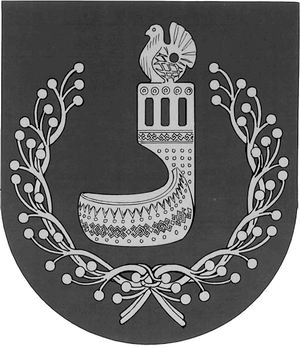 МАРИЙ ЭЛ РЕСПУБЛИКЫНОРШАНКЕ МУНИЦИПАЛЬНЫЙ РАЙОНЫН АДМИНИСТРАЦИЙЖЕПУНЧАЛАДМИНИСТРАЦИЯОРШАНСКОГО МУНИЦИПАЛЬНОГО РАЙОНА
РЕСПУБЛИКИ МАРИЙ ЭЛПОСТАНОВЛЕНИЕN п/пАдминистративная процедураМаксимальный срок проведения административной процедуры1.Прием заявления о предоставлении муниципальной услуги и регистрация заявленияТри рабочих дня с момента поступления заявления в администрацию Оршанского муниципального района2.Рассмотрение заявления первым заместителем главы администрации и доведение заявления до специалиста сектора молодежной политики, спорта и туризмаНе более двух рабочих дней3.Рассмотрение заявления и проведение проверки представленных документов специалистом сектора молодежной политики, спорта и туризмаВ течение трех рабочих дней с момента поступления заявления и документов специалисту отдела образования4.Формирование и направление межведомственных запросов в органы (организации), участвующие в предоставлении муниципальной услугиВ течение трех рабочих дней после проведения проверки представленных документов на соответствие состава представленных документов требованиям пунктов 2.14 - 2.15 настоящего Административного регламента5.Проведение заседания Совета по реализации программ обеспечения жильем молодых семей, принятие Советом решения по результатам рассмотрения заявленияРешения, указанные в пунктах 3.24.1 и 3.24.2 настоящего Административного регламента, принимаются в течение 30 рабочих дней.Решения, указанные в пунктах 3.24.3 и 3.24.4 настоящего Административного регламента, принимаются в течение 10 календарных дней.Решения, указанные в пунктах 3.24.5 и 3.24.6 настоящего Административного регламента, принимаются в течение 10 календарных дней.6.Формирование специалистом сектора молодежной политики, спорта и туризма ответа и направление ответа заявителюВ течение пяти календарных дней после рассмотрении заявления на комиссии